Commentator CreedLord God, be on my mind, on my lips and in my heart as I humbly proclaim your Word.PrayerLord, You are our way, truth and life.                  You teach us Your truth through Your Word.                                                            Send Your Spirit into our hearts to guide us in this Ministry of Proclaiming Your Word.                                 May we continue to pray Your Word                                               Which reveals Your plan of salvation to all who listen.                                        Thank You, Lord, for speaking to us and for Revealing Yourself to us through                          Your Son, Jesus  Christ.  Amen.If you are not able to be present for the assigned liturgy, it is your responsibility to find a replacement	ThanksCOMMENTATOR MINISTRIESAs you arrive for services, the commentator is the one who welcomes you from the front of the altar just as the Mass is starting.  It is a joyous ministry, that of the commentator, announcing the beginning of our celebration.  The commentator performs in synergy with the ushers, the lector, choir and the presider.  In addition to the welcoming announcement, the commentator assists the presider with the Prayers for the Faithful during Mass.   The recently deceased and the ill are remembered and spiritually strengthened with these prayers.  Then, as Mass draws towards a close, right after the partaking of the Eucharist, the commentator delivers the weekly announcements, reminding and informing parishioners of upcoming events and goings on.The commentator is the voice of support, the sound of affirmation, and the herald of spiritual character. Mass Schedule:  Saturday	4:00 pm       Sunday	9:00 am                      11:00 amOur Lady of Loretto17116 Olympia StreetRedford Township, MI  48240Phone: 313.534.9000Fax:    313.534.6744Website: www.ourladyoflorettoparish.orgOUR LADY OF LORETTO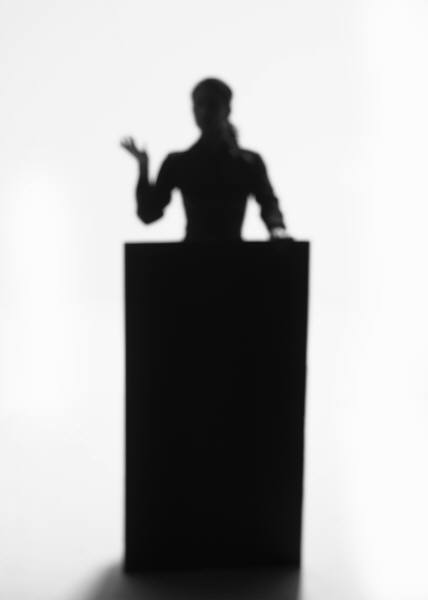 Starting Date March 9, 2014Ending Date June 8, 2014TimeNamePhone Numbers3/9/143/16/143/23/143/30/144/6/144/13/144/20/144/27/145/4/145/11/145/18/145/25/146/1/146/8/144Kohn, Mike734.667.139344444Schropp, Annette734.523.0905444444Wojcik, Sr. Margretta313.534.900044449Hebner, John313.910.079299999999Paraventi, John248.636.2993999999911Gordon, Sue313.286.334011111111Rayes, Bernadette734.427.55311111111111Syverson, Eric313.541.46761111111111Turner, Bruce313.740.7577111111